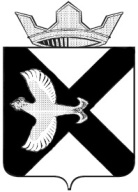 АДМИНИСТРАЦИЯ Муниципального  образования поселок  БоровскийРАСПОРЯЖЕНИЕ22марта 2021 г.							                                   № 108рп. БоровскийТюменского муниципального районаО запрете выжигания сухой растительности, проведении неконтролируемых сельскохозяйственных палов  на территории муниципального образования поселок Боровский в 2021 годуВ соответствии с Федеральным законом от 21.12.1994 № 69-ФЗ «О пожарной безопасности», Федеральным законом от 21.12.1994 г., Федеральным законом от 22.07.2008 № 123-ФЗ «Технический регламент о требованиях пожарной безопасности», Федеральным законом от 06.10.2003 № 131-ФЗ «Об общих принципах организации местного самоуправления в Российской Федерации», Постановлением Российской Федерации от 16.09.2020 № 1479 «Об утверждении Правил противопожарного режима в Российской Федерации,  приказом Минобороны России от 06.09.2016г. № 457 «Об утверждении порядка ограничения пребывания граждан в лесах и въезда  в них транспортных средств, проведения в лесах определенных видов работ в целях обеспечения пожарной безопасности в лесах», в связи с повышением пожарной опасности в результате наступления неблагоприятных климатических условий (сухая, жаркая, ветреная погода), необходимостью стабилизации обстановки с пожарами, а также в целях защиты населения и территорий от чрезвычайных ситуаций.Запретить на весь пожароопасный период выжигание сухой растительности, проведение неконтролируемых сельскохозяйственных палов на территории муниципального образования поселок Боровский.1.1. запретить разведение костров, сжигание сухой травы, мусора в границах муниципального образования поселок Боровский;1.2. запретить организациям независимо от организационно-правовой формы проведение пожароопасных работ, в том числе проведение сельскохозяйственных палов, сжигание стерни, пожнивных остатков и разведение костров на полях, сжигание мусора;1.3. запретить сжигание порубочных остатков.Рекомендовать предприятиям, организациям, гражданам, проживающим и находящимся на территории муниципального образования поселок Боровский:- произвести уборку сухой растительности с использованием технологий, не допускающих ее выжигание;- провести мероприятия по недопущению несанкционированного выжигания сухой травы на территориях предприятий, организаций, земельных участках, обочинах дорог, газонах и сжигание бытового, строительного, производственного мусора;- в случае обнаружения очагов возгорания растительности обеспечить мероприятия по его тушению и предотвращению распространения очага возгорания.Главному специалисту сектора по благоустройству и землеустройству, ГО и ЧС организовать противопожарную пропаганду, разъяснительную работу среди населения о недопущении выжигания сухой растительности, проведения сельскохозяйственных палов и применения открытого огня в непосредственной близости от лесных массивов.Настоящее распоряжение подлежит размещению на официальном сайте администрации муниципального образования поселок Боровский в информационно - коммуникационной сети «Интернет».Контроль за исполнением настоящего постановления возложить на заместителя главы сельского поселения по строительству, благоустройству, землеустройству, ГО и ЧС.Глава муниципального образования                                                 С.В. Сычева